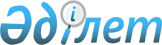 О признании утратившим силу решения Ескельдинского районного маслихата № 44-240 от 19 ноября 2014 года "Об утверждении Правил оказания социальной помощи, установления размеров и определения перечня отдельных категорий нуждающихся граждан Ескельдинского района"Решение Ескельдинского районного маслихата Алматинской области от 09 декабря 2015 года № 59-334      В соответствии со статьей 7 Закона Республики Казахстан от 23 января 2001 года "О местном государственном управлении и самоуправлении в Республике Казахстан", Правилами проведения правового мониторинга нормативных правовых актов, утвержденных постановлением Правительства Республики Казахстан №964 от 25 августа 2011 года, Ескельдинский районный маслихат РЕШИЛ:

      1. Признать утратившим силу решение Ескельдинского районного маслихата от 19 ноября 2014 года №44-240 "Об утверждении Правил оказания социальной помощи, установления размеров и определения перечня отдельных категорий нуждающихся граждан Ескельдинского района" (зарегистрированного в Реестре государственной регистрации нормативных правовых актов от 3 декабря 2014 года за №2952, опубликованного в газете "Жетісу шұғыласы" от 5 декабря 2014 года №49 и от 12 декабря №50-51 ).


					© 2012. РГП на ПХВ «Институт законодательства и правовой информации Республики Казахстан» Министерства юстиции Республики Казахстан
				
      Председатель LIХ сессии

      V созыва 

      Ескельдинского районного маслихата

Абдуллин Р.

      Секретарь Ескельдинского

      районного маслихата

Тастанбаев К.
